SWIMMER’S APPLICATION FORM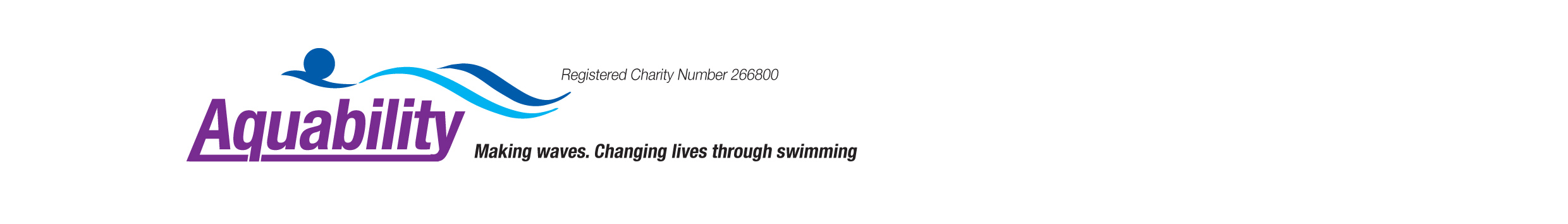 NAME: ..................................................................   I use a wheelchair Yes/No

ADDRESS: ......................................................................................................................................................................................................................... POSTCODE: ......................................
Home number: ................................................. Mobile number: ............................................Email: ..................................................  Occupation: ................................................................The following information is required in case of an accident during Club activities and will be treated as confidential:Date of Birth: .............../................/.................EMERGENCY CONTACT DETAILSName: .....................................................................Telephone Number: ...................................Are you on any medication?	Yes/NoDo you have you any allergies?	Yes/NoDo you have epilepsy?		Yes/NoDo you have Diabetes?		Yes/NoAre you incontinent?		Yes/NoIn case of an emergency is there any medical information that the emergency services would need to be made aware of i.e. medical condition, prescribed medication? Yes/No
If Yes please give details................................................................................................................................................................................................................................................................................................................................................................................................................As a member of Aquability, I am aware of and agree to abide by all Club rules and policies.Signed...........................................................		Date..................................................